§2101.  Solid waste management hierarchy1.  Priorities.  It is the policy of the State to plan for and implement an integrated approach to solid waste management for solid waste generated in this State and solid waste imported into this State, which must be based on the following order of priority:A.  Reduction of waste generated at the source, including both amount and toxicity of the waste;  [PL 1989, c. 585, Pt. A, §7 (NEW).]B.  Reuse of waste;  [PL 1989, c. 585, Pt. A, §7 (NEW).]C.  Recycling of waste;  [PL 1989, c. 585, Pt. A, §7 (NEW).]D.  Composting of biodegradable waste;  [PL 1989, c. 585, Pt. A, §7 (NEW).]E.  Waste processing that reduces the volume of waste needing land disposal, including incineration; and  [PL 2007, c. 583, §7 (AMD).]F.  Land disposal of waste.  [PL 1989, c. 585, Pt. A, §7 (NEW).]It is the policy of the State to use the order of priority in this subsection as a guiding principle in making decisions related to solid waste management.[PL 2007, c. 583, §7 (AMD).]2.  Waste reduction and diversion.  It is the policy of the State to actively promote and encourage waste reduction measures from all sources and maximize waste diversion efforts by encouraging new and expanded uses of solid waste generated in this State as a resource.[PL 2007, c. 192, §2 (NEW).]SECTION HISTORYPL 1989, c. 585, §A7 (NEW). PL 2007, c. 192, §2 (AMD). PL 2007, c. 583, §7 (AMD). The State of Maine claims a copyright in its codified statutes. If you intend to republish this material, we require that you include the following disclaimer in your publication:All copyrights and other rights to statutory text are reserved by the State of Maine. The text included in this publication reflects changes made through the First Regular and First Special Session of the 131st Maine Legislature and is current through November 1, 2023
                    . The text is subject to change without notice. It is a version that has not been officially certified by the Secretary of State. Refer to the Maine Revised Statutes Annotated and supplements for certified text.
                The Office of the Revisor of Statutes also requests that you send us one copy of any statutory publication you may produce. Our goal is not to restrict publishing activity, but to keep track of who is publishing what, to identify any needless duplication and to preserve the State's copyright rights.PLEASE NOTE: The Revisor's Office cannot perform research for or provide legal advice or interpretation of Maine law to the public. If you need legal assistance, please contact a qualified attorney.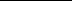 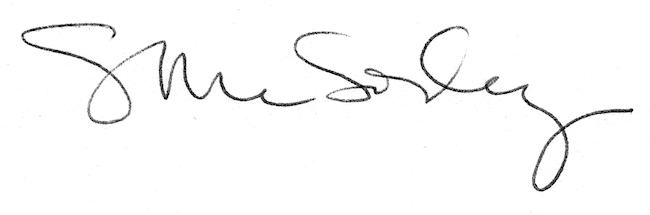 